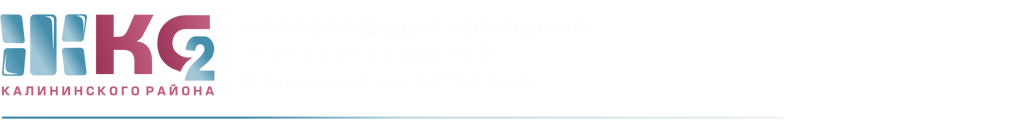 ОТЧЕТо деятельности АДС с 09.04.2018- 13.04.2018г.ПодразделениеПоступило заявок от населенияПоступило заявок от населенияПоступило заявок от населенияПоступило заявок от населенияПримечаниеПодразделениевсегона исполненииотказывыполненоПримечаниеВнутренние заявки ЖКСВнутренние заявки ЖКСВнутренние заявки ЖКСВнутренние заявки ЖКСВнутренние заявки ЖКСВнутренние заявки ЖКСЖКС6241608464из них:АДС302368266из них:аварийные93--93электрики13219-113платные1051579043100из них:Тех. Обслуживание ИПУ7110561ЖЭУ- 5417134ЖЭУ- 610269-33ЖЭУ- 89735-62кровля81-7ЖЭУ- 237412-62